РЕЗЮМЕ ВЫПУСКНИКАИНЖЕНЕРНО-ЭКОНОМИЧЕСКОГО ФАКУЛЬТЕТАСамопрезентация (Почему именно я?)ФИОБалабанович Екатерина Федоровна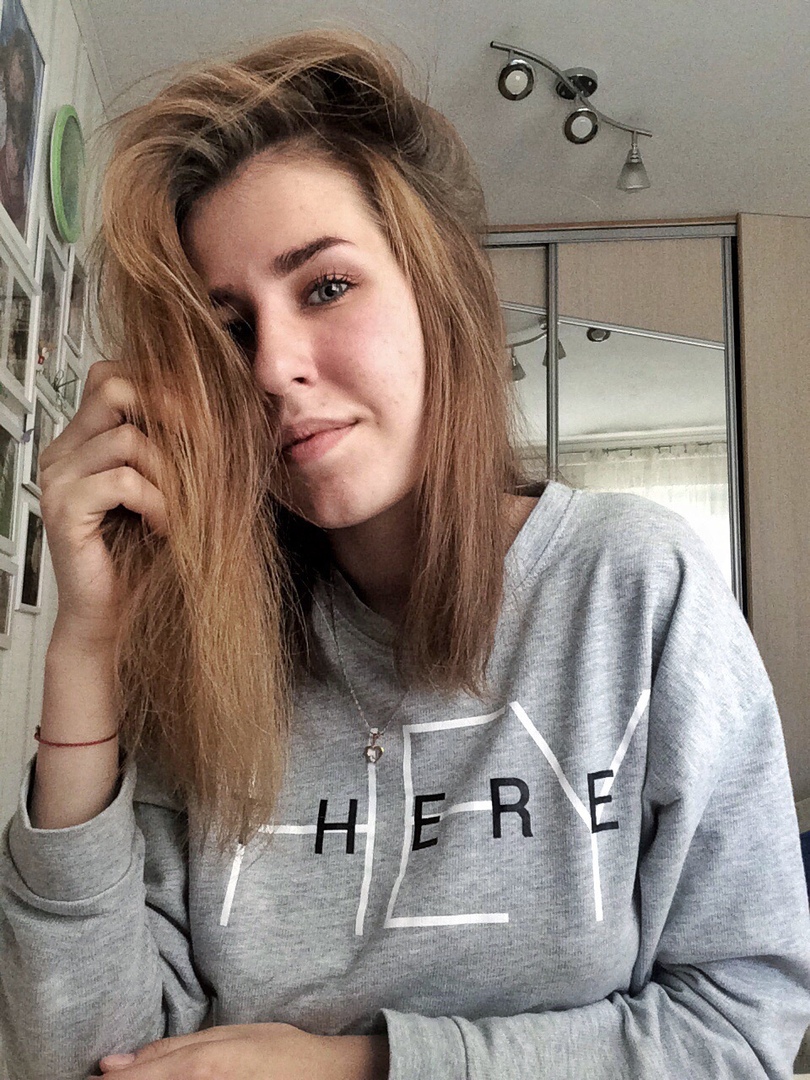 Дата рождения10.02.1999Место жительства (указать область, район, населенный пункт)г. МинскГражданствоРБСемейное положениене замужемУчебное заведениеБГТУФакультетинженерно-экономическийСпециальностьэкономика и управление на предприятииСпециализацияэкономика и управление в промышленности строительных материаловКвалификацияэкономист-менеджерСредний балл7,2Координаты для связиe-mail:balabanovichkatalina@gmail.commailto:mariya-medveckaya@mail.ruтелефон: +375447834323Основные дисциплины по специальности, изучаемые в БГТУЭкономика организацииАнализ хозяйственной деятельностиБухгалтерский учетИнвестиционное проектированиеМенеджментДисциплины курсового проектирования1. Макроэкономика 2. Менеджмент3.Технология и оборудование производства стеклянных изделий 4. Экономика организации5. Анализ хозяйственной деятельности6. Инвестиционное проектирование7. Организация производстваМеста прохождения практикиОАО «Минский домостроительный комбинат»ОАО «Керамин»ОАО «Радошковичский керамический завод»Владение иностранными языками (указать язык)Английский язык (B1)Знание ПКMS Office (Word, Exсel, PowerPoint) (хороший уровень пользователя)Научно-исследовательская работа69-я научно-техническая конференция учащихся, студентов и магистрантов университета;70-я научно-техническая конференция учащихся, студентов и магистрантов университета Дополнительное образование (курсы, семинары, стажировки др.)Курсы английского языка (2019-2020)Стажировки/Опыт работыИмею опыт работы в сфере продаж Желаемое место работыг. МинскПотому что я люблю и умею работать в команде, считаю себя целеустремленным человеком.Своими сильными сторонами считаю усидчивость, стрессоустойчивость, доведение дел до конца, порядочность, принципиальность, честность и аккуратность.В свободное время люблю рисовать, читать книги и смотреть кино. Будучи студенткой, активно участвовала в конференциях, состою в профсоюзе студентов БГТУ.